51/2152/2153/21Mineral Titles ActNOTICE OF GRANT OF A  MINERAL TITLEMineral Titles ActNOTICE OF GRANT OF A  MINERAL TITLETitle Type and Number:Exploration Licence 32392Granted:18 March 2021, for a period of 6 YearsArea:125 Blocks, 390.94 km²Locality:TAYLORName of Holder/s:100% LITHIUM DEVELOPMENTS PTY LTD [ACN. 612 245 020]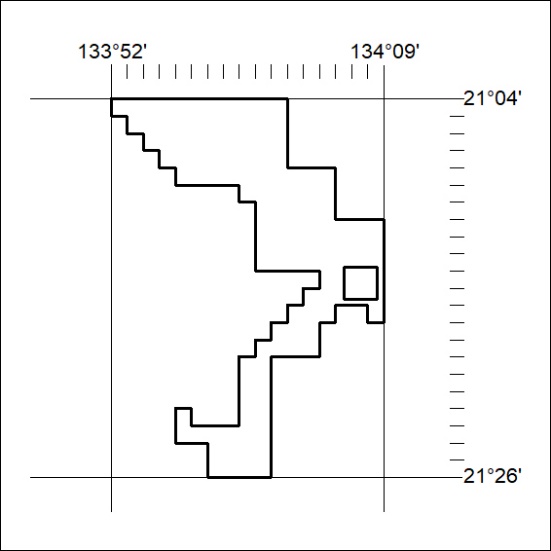 Area granted is indicated above. The titleholder is not permitted to exercise occupational rights on any land that is subject to a development title, or an application for a development title. Any land the subject of a Reserved Land gazettal under the Mineral Titles Act and all land vested in the Commonwealth of Australia is also excluded by description but not excised from the grant area.Area granted is indicated above. The titleholder is not permitted to exercise occupational rights on any land that is subject to a development title, or an application for a development title. Any land the subject of a Reserved Land gazettal under the Mineral Titles Act and all land vested in the Commonwealth of Australia is also excluded by description but not excised from the grant area.Mineral Titles ActNOTICE OF GRANT OF A  MINERAL TITLEMineral Titles ActNOTICE OF GRANT OF A  MINERAL TITLETitle Type and Number:Exploration Licence 32396Granted:18 March 2021, for a period of 6 YearsArea:240 Blocks, 767.05 km²Locality:CONICAL HILLName of Holder/s:100% LITHIUM DEVELOPMENTS PTY LTD [ACN. 612 245 020]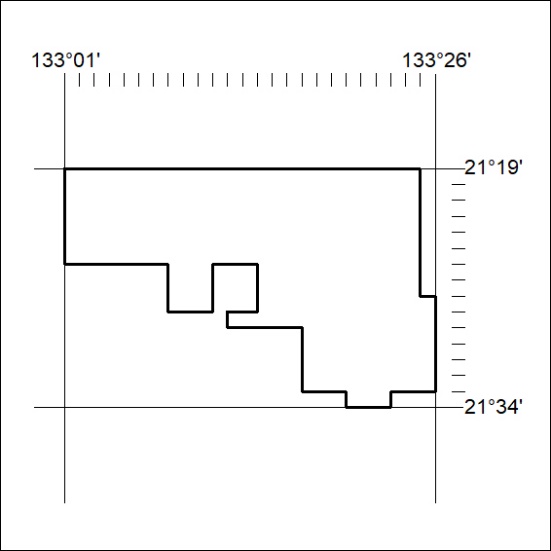 Area granted is indicated above. The titleholder is not permitted to exercise occupational rights on any land that is subject to a development title, or an application for a development title. Any land the subject of a Reserved Land gazettal under the Mineral Titles Act and all land vested in the Commonwealth of Australia is also excluded by description but not excised from the grant area.Area granted is indicated above. The titleholder is not permitted to exercise occupational rights on any land that is subject to a development title, or an application for a development title. Any land the subject of a Reserved Land gazettal under the Mineral Titles Act and all land vested in the Commonwealth of Australia is also excluded by description but not excised from the grant area.Mineral Titles ActMineral Titles ActNOTICE OF GRANT OF A MINERAL TITLENOTICE OF GRANT OF A MINERAL TITLETitle Type and Number:Mineral Lease 32278Granted:18 March 2021, for a period of 25 YearsArea:27.80 HectaresLocality:BYNOEName of Holder/s:100% LITHIUM DEVELOPMENTS (GRANTS NT) PTY LTD [ACN. 622 047 232]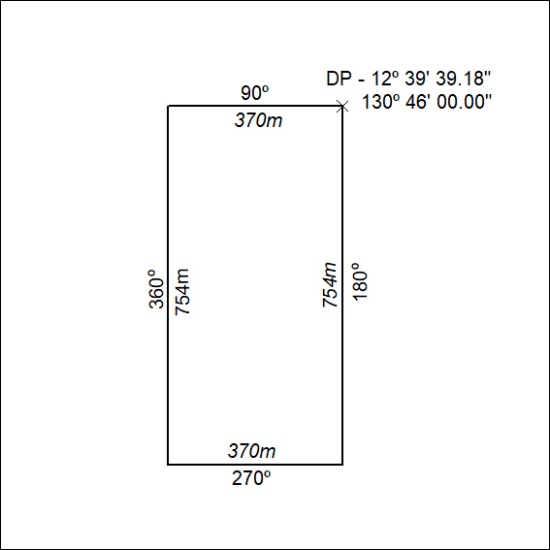 